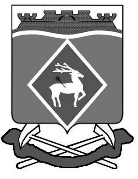 РОССИЙСКАЯ ФЕДЕРАЦИЯРОСТОВСКАЯ ОБЛАСТЬМУНИЦИПАЛЬНОЕ ОБРАЗОВАНИЕ«ЛИТВИНОВСКОЕ СЕЛЬСКОЕ ПОСЕЛЕНИЕ»АДМИНИСТРАЦИЯ ЛИТВИНОВСКОГО СЕЛЬСКОГО ПОСЕЛЕНИЯПОСТАНОВЛЕНИЕВ целях ограничения роста размера платы граждан за коммунальные услуги по муниципальному образованию «Литвиновское сельское поселение» на 2023 год, в соответствии со статьей 157.1 Жилищного кодекса Российской Федерации, постановлением Правительства Ростовской области от 22.03.2013 № 165 «Об ограничении в Ростовской области роста размера платы граждан за коммунальные услуги», распоряжением Губернатора Ростовской области от 28.11.2022 № 334 «Об утверждении предельных (максимальных) индексов изменения размера вносимой гражданами платы за коммунальные услуги в муниципальных образованиях Ростовской области на 2023 год»,                                             ПОСТАНОВЛЯЮ:Привести размер платы граждан за коммунальную услугу по теплоснабжению (тепловая энергия) в соответствие с предельными индексами путём снижения уровня платежей граждан от установленного экономически обоснованного тарифа по муниципальному образованию «Литвиновское сельское поселение».Величина снижения размера платы граждан за коммунальные услуги определяется при неизменном наборе и объеме потребляемой коммунальной услуги.Снизить уровень платежей граждан за коммунальную услугу по теплоснабжению (тепловая энергия), определив его в процентах от установленного экономически обоснованного тарифа для Белокалитвинского района тепловых сетей общества с ограниченной ответственностью «Донэнерго Тепловые сети»:на период с 01.12.2022 по 31.12.2023 73,9769 процентов, что составляет 3139,18 рублей за Гкал.Провести информационно-разъяснительную работу с населением, исполнителями коммунальных услуг и ресурсоснабжающими организациями о принятии данного постановления.Направить копии постановления в Региональную службу по тарифам Ростовской области, Министерство труда и социального развития Ростовской области, Министерство жилищно-коммунального хозяйства Ростовской областиНастоящее постановление вступает в силу с момента официального опубликования и распространяется на правоотношения, возникшие с 01.12.2022.Контроль за исполнением настоящего постановления оставляю за собой.Глава Администрации Литвиновского	И.Н. Герасименкосельского поселенияВерно: ведущий специалист	О.И. Романенко14 декабря 2022 года	                             № 115с. Литвиновка О приведении размера платы граждан в соответствие с предельными индексами